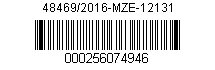 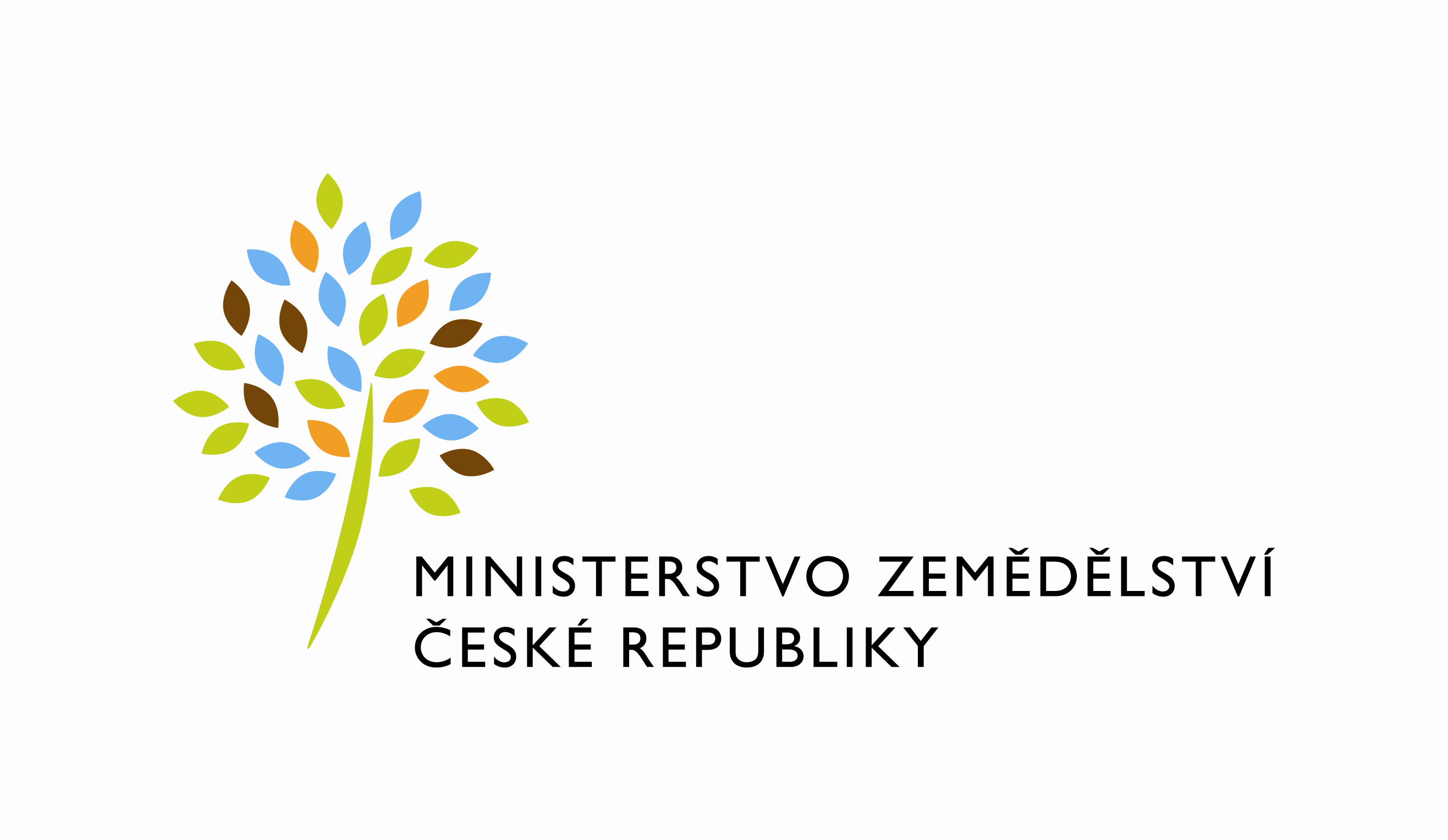                                                                  Číslo dodatku předávajícího: 207-2014-121345/3                                                                           Číslo dodatku uživatele:  Dodatek č. 3 k Zápisu o užívání nebytových prostor ze dne 6. 8. 2009 ve znění dodatků č. 1 a č. 2,uzavřeného podle zákona č.219/2000 Sb., o majetku České republiky a jejím vystupování v právních vztazích, ve znění pozdějších předpisů a § 14 a násl. vyhlášky Ministerstva financí č.62/2001 Sb., o hospodaření organizačních složek státu a státních organizací s majetkem státu, ve znění pozdějších předpisů (dále jen „vyhláška“) mezi stranamiČeská republika - Ministerstvo zemědělství Se sídlem:	 Těšnov 17, 110 00 Praha 1 Zastoupená:           Ing. Jiřím Boháčkem, ředitelem odboru vnitřní správy    IČ:                         	00020478DIČ:                      	není plátce DPHBankovní spojení: 	Česká národní banka, Praha 1Číslo účtu:             xxxxxxxxxxKontaktní osoba:	Marie Šafaříková, referent odboru vnitřní správySe sídlem:	Zarámí 88, 760 01 ZlínTel:	xxxxxxxxxxE-mail:	xxxxxxxxxx (dále jen „předávající“) aČeská republika - Státní veterinární správaSe sídlem: 	      Slezská 7/100, 120 56 Praha 2Zastoupená:            MVDr. Františkem Mahdalíkem, ředitelem Krajské veterinární správy                                 pro Zlínský krajIČ:                          00018562Bankovní spojení:  Česká národní banka BrnoČíslo účtu:	      xxxxxxxxxxx(dále jen „uživatel“)I.Účastníci shora uvedeného Zápisu o bezplatném užívání nebytových prostor ze dne 6. srpna 2009 (dále jen Zápis) se na základě tohoto dodatku dohodli na jeho následující změně:II.Dosavadní text bodu 1.1. článku I. Zápisu se ruší a nový text zní takto:Předávající tímto Zápisem přenechává do užívání shora uvedenému uživateli následující nebytové prostory v 5.NP  objektu č.p. 88 postaveném na pozemku p.č.5745/1 ve Zlíně, ulice Zarámí :kancelář č. 507 o výměře 20,84 m2kancelář č. 508 o výměře 20,84 m2kancelář č. 509 o výměře 20,84 m2kancelář č. 510 o výměře 28,60 m2technickou místnost /kopírka/  č. 510a o výměře 10,68 m2o celkové výměře 101,80 m2 a podíl společně užívané plochy v 5.NP budovy – chodby, schodiště, sociální zařízení, výtah o výměře 3,53 m2Poloha předmětných prostor je vyznačena v plánku, jež je nedílnou součástí tohoto dodatku.Užívání předmětu dle článku I. tohoto Zápisu se sjednává ve smyslu ust. § 27 odst. 2 zákona č.219/2000 Sb., v platném znění, na dobu určitou od 1.9.2016 do 31.8.2020.III.1. Ostatní ustanovení shora specifikovaného Zápisu o bezplatném užívání nebytových prostor tímto dodatkem nedotčená zůstávají nadále v platnosti.2. Dodatek je účinný od 1.9.2016.3. Tento dodatek je vyhotoven ve čtyřech stejnopisech, z nichž každý má platnost originálu. Každá strana obdrží po dvou vyhotoveních.4. Smluvní strany prohlašují, že se s tímto dodatkem seznámily a na důkaz své svobodné a určité vůle ho níže uvedeného dne, měsíce a roku podepisují.V Praze dne:		V Praze dne:Za předávajícího:		Za uživatele:………………………………………		……………………………………                                           ČR – Ministerstvo zemědělství		ČR - Státní veterinární správaIng. Jiří Boháček		MVDr. František Mahdalík ředitel Odboru vnitřní správy                                     ředitel Krajské veterinární správy                                                                                   Státní veterinární správy pro Zlínský krajPříloha: půdorysný plán 5.NP budovy